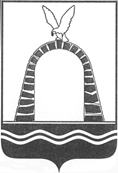 АДМИНИСТРАЦИЯ ГОРОДА БАТАЙСКАПОСТАНОВЛЕНИЕ от 03.12.2020 № 476г. БатайскОб установлении понижающих коэффициентов к нормативам потребления коммунальных услуг по холодному водоснабжению, водоотведению в жилых помещениях 	В соответствии с постановлением Правительства Ростовской области от 22.03.2013 № 165 «Об ограничении в Ростовской области роста размера платы граждан за коммунальные услуги», Федеральным законом от 06.10.2003 № 131-ФЗ «Об общих принципах организации местного самоуправления в Российской Федерации», руководствуясь Уставом муниципального образования «Город Батайск», в целях ограничения роста размера платы граждан за коммунальные услуги по муниципальному образованию «Город Батайск» с 1 октября 2020 года, Администрация города Батайска постановляет:1. Установить понижающие коэффициенты к нормативам потребления коммунальной услуги по холодному водоснабжению в жилых помещениях согласно приложению № 1.2. Установить понижающие коэффициенты к нормативам потребления коммунальной услуги по водоотведению в жилых помещениях согласно приложению № 2.3. Возмещение предприятиям жилищно-коммунального хозяйства выпадающих доходов от применения понижающих коэффициентов к нормативам потребления коммунальной услуги по холодному водоснабжению и водоотведению в жилых помещениях осуществляется посредством предоставления субсидий за счет средств областного и местного бюджетов в порядке, установленном нормативным правовым актом Администрации города Батайска.4. Управлению жилищно-коммунального хозяйства города Батайска провести информационно-разъяснительную работу с населением и исполнителями коммунальных услуг о принятии настоящего постановления.5. Отделу экономики, инвестиционной политики и стратегического развития Администрации города Батайска в течение пяти рабочих дней с даты принятия настоящего постановления направить копию настоящего постановления в Региональную службу по тарифам Ростовской области, министерство жилищно-коммунального хозяйства Ростовской области. 6. Настоящее постановление вступает в силу со дня его официального опубликования и применяется к правоотношениям, возникшим с 01.10.2020 по 31.12.2020.7. Контроль за исполнением настоящего постановления возложить на заместителя главы Администрации города Батайска по жилищно - коммунальному хозяйству Шевченко А.А. и заместителя главы Администрации города Батайска по экономике Богатищеву Н.С.И. о. главы Администрациигорода Батайска							                      Р.П. Волошин Постановление вноситотдел экономики, инвестиционной политики и стратегического развитияАдминистрации города БатайскаПриложение № 1к постановлениюАдминистрациигорода Батайскаот 03.12.2020 № 476Понижающий коэффициентык нормативам потребления коммунальной услуги по холодному водоснабжению в жилых помещениях      Начальник общего отдела      Администрации города Батайска	   											В.С. Мирошникова															         В.С. МирошниковаПриложение № 2к постановлениюАдминистрациигорода Батайскаот 03.12.2020 № 476Понижающий коэффициентк нормативам потребления коммунальной услуги по водоотведению в жилых помещенияхНачальник общего отделаАдминистрации города Батайска												   В.С. Мирошникова№п/пСтепень благоустройства жилых помещенийНорматив потребления (куб. м. / чел. в мес.) Понижающий коэффициент к нормативу потребленияНорматив потреб-ления с учётом понижающего ко-эффициента (куб. м. / чел. в мес.)1.Многоквартирные и жилые дома с централизованным холодным водоснабжением, водонагревателями, водоотведением, оборудованные унитазами, раковинами, мойками, душами и ваннами сидячими длиной 1200 мм с душемМногоквартирные и жилые дома с централизованным холодным водоснабжением, водонагревателями, водоотведением, оборудованные унитазами, раковинами, мойками, душами и ваннами сидячими длиной 1200 мм с душемМногоквартирные и жилые дома с централизованным холодным водоснабжением, водонагревателями, водоотведением, оборудованные унитазами, раковинами, мойками, душами и ваннами сидячими длиной 1200 мм с душемМногоквартирные и жилые дома с централизованным холодным водоснабжением, водонагревателями, водоотведением, оборудованные унитазами, раковинами, мойками, душами и ваннами сидячими длиной 1200 мм с душем1.1.Для граждан, которым до 1 октября 2020 года при расчёте размера платы за коммунальную услугу по холодному водоснабжению применяли норматив потребления по холодному водоснабжению в размере 6,24 куб. м./чел. в месяц 7,360,8608006,33551.2.Для граждан, которым до 1 октября 2020 года при расчёте размера платы за коммунальную услугу по холодному водоснабжению применяли норматив потребления по холодному водоснабжению в размере 6,26 куб. м./чел. в месяц7,560,8407396,35602.Многоквартирные и жилые дома с водоразборной колонкойМногоквартирные и жилые дома с водоразборной колонкойМногоквартирные и жилые дома с водоразборной колонкойМногоквартирные и жилые дома с водоразборной колонкой2.1.Для граждан, которым до 1 октября 2020 года при расчёте размера платы за коммунальную услугу по холодному водоснабжению применяли норматив потребления по холодному водоснабжению в размере 1,2 куб. м./чел. в месяц1,640,7429401,2184№п/пСтепень благоустройства жилых помещенийНорматив потребления (куб. м. / чел. в мес.) Понижающий коэффициент к нормативу потребленияНорматив потреб-ления с учётом понижающего ко-эффициента (куб. м. / чел.  в мес.)1.Многоквартирные и жилые дома с централизованным холодным водоснабжением, водонагревателями, водоотведением, оборудованные унитазами, раковинами, мойками, душами и ваннами сидячими длиной 1200 мм с душемМногоквартирные и жилые дома с централизованным холодным водоснабжением, водонагревателями, водоотведением, оборудованные унитазами, раковинами, мойками, душами и ваннами сидячими длиной 1200 мм с душемМногоквартирные и жилые дома с централизованным холодным водоснабжением, водонагревателями, водоотведением, оборудованные унитазами, раковинами, мойками, душами и ваннами сидячими длиной 1200 мм с душемМногоквартирные и жилые дома с централизованным холодным водоснабжением, водонагревателями, водоотведением, оборудованные унитазами, раковинами, мойками, душами и ваннами сидячими длиной 1200 мм с душем1.1.Для граждан, которым до 1 октября 2020 года при расчёте размера платы за коммунальную услугу по холодному водоснабжению применяли норматив потребления по холодному водоснабжению в размере 6,24 куб. м./чел. в месяц 7,360,8608006,33551.2.Для граждан, которым до 1 октября 2020 года при расчёте размера платы за коммунальную услугу по холодному водоснабжению применяли норматив потребления по холодному водоснабжению в размере 6,26 куб. м./чел. в месяц7,560,8407396,3560